   Подручни кошаркашки савез Бијељина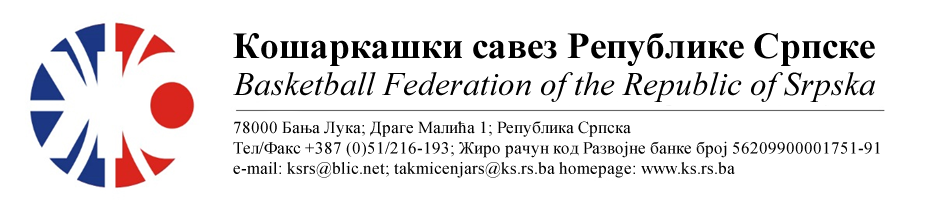 БИЛТЕН БР. 1Куп Републике СрпскеТакмичарска сезона 2022/20231.коло2.колоОДЛУКЕ :Све одигране утакмице региструју се постигнутим резултатом.Кажњава се ОКК Рудар са укупно...................................................50 КМ-због досуђене ТГ играчу Радовић Б.са..........25 КМ(Тачка 11.2.4.1, веза Тачка 11.2.4.21)-због досуђене ТГ играчу Радивојевић Д.са...25 КМ(Тачка 11.2.4.1, веза Тачка 11.2.4.21)Кажњава се ОКК Дрина Принцип са...............................................25 КМ-због досуђене ТГ играчу Драгичевић Н.(Тачка 11.2.4.1, веза Тачка 11.2.4.21)ОСТАЛА САОПШТЕЊА :Изречене новчане казне уплатити одмах, а најкасније у року од 5 (пет) дана од правоснажности одлука (Тачка 11.5. Пропозиција такмичења).Парови 3.кола су:07. ОКК Дрина Принцип – ОКК Олимп08. КК Будућност Фабрика – КК Будућност Пролаб   Комесар такмичења               									 Миодраг Ивановић, с.р.Бројутакмице:
01.КК БУДУЋНОСТ ФАБРИКАКК БРАТУНАЦ9780Бројутакмице:
01.Резултат по четвртинама:(25:12, 30:13, 26:16, 16:29)(25:12, 30:13, 26:16, 16:29)(25:12, 30:13, 26:16, 16:29)Делегат: Тодоровић С.Делегат: Тодоровић С.Делегат: Тодоровић С.Делегат: Тодоровић С.Судије: Стојанчевић Г., Беговић Д., Томић М.Судије: Стојанчевић Г., Беговић Д., Томић М.Судије: Стојанчевић Г., Беговић Д., Томић М.Судије: Стојанчевић Г., Беговић Д., Томић М.ПРИМЈЕДБЕ:Резултат утакмице 1.кола 2.МЛРС Центар рачунат и као утакмица КупаПРИМЈЕДБЕ:Резултат утакмице 1.кола 2.МЛРС Центар рачунат и као утакмица КупаПРИМЈЕДБЕ:Резултат утакмице 1.кола 2.МЛРС Центар рачунат и као утакмица КупаПРИМЈЕДБЕ:Резултат утакмице 1.кола 2.МЛРС Центар рачунат и као утакмица КупаБројутакмице:
02.ОКК РУДАР 2015КК РАДНИК СПАРК8278Бројутакмице:
02.Резултат по четвртинама:(13:18, 26:23, 23:18, 20:19)(13:18, 26:23, 23:18, 20:19)(13:18, 26:23, 23:18, 20:19)Делегат: Пантић М.Делегат: Пантић М.Делегат: Пантић М.Делегат: Пантић М.Судије: Тијанић С., Беговић Д., Томић М.Судије: Тијанић С., Беговић Д., Томић М.Судије: Тијанић С., Беговић Д., Томић М.Судије: Тијанић С., Беговић Д., Томић М.ПРИМЈЕДБЕ:Резултат утакмице 1.кола 2.МЛРС Центар рачунат и као утакмица КупаПРИМЈЕДБЕ:Резултат утакмице 1.кола 2.МЛРС Центар рачунат и као утакмица КупаПРИМЈЕДБЕ:Резултат утакмице 1.кола 2.МЛРС Центар рачунат и као утакмица КупаПРИМЈЕДБЕ:Резултат утакмице 1.кола 2.МЛРС Центар рачунат и као утакмица КупаБројутакмице:
03.КК РУДАРСлободна екипаБројутакмице:
03.Резултат по четвртинама:Делегат: Делегат: Делегат: Делегат: Судије: Судије: Судије: Судије: ПРИМЈЕДБЕ:ПРИМЈЕДБЕ:ПРИМЈЕДБЕ:ПРИМЈЕДБЕ:Бројутакмице:
04.ОКК РУДАР 2015ОКК ДРИНА ПРИНЦИП62111Бројутакмице:
04.Резултат по четвртинама:(10:26, 18:20, 18:27, 16:38)(10:26, 18:20, 18:27, 16:38)(10:26, 18:20, 18:27, 16:38)Делегат: Јашић Б.Делегат: Јашић Б.Делегат: Јашић Б.Делегат: Јашић Б.Судије: Мајсторовић Г., Тијанић С., Томић М.Судије: Мајсторовић Г., Тијанић С., Томић М.Судије: Мајсторовић Г., Тијанић С., Томић М.Судије: Мајсторовић Г., Тијанић С., Томић М.ПРИМЈЕДБЕ:Досуђене ТГ играчима домаће екипе Радовић Б. и Радивојевић Д.Досуђена ТГ играчу гостујуће екипе Драгичевић Н.Остало без примједбиПРИМЈЕДБЕ:Досуђене ТГ играчима домаће екипе Радовић Б. и Радивојевић Д.Досуђена ТГ играчу гостујуће екипе Драгичевић Н.Остало без примједбиПРИМЈЕДБЕ:Досуђене ТГ играчима домаће екипе Радовић Б. и Радивојевић Д.Досуђена ТГ играчу гостујуће екипе Драгичевић Н.Остало без примједбиПРИМЈЕДБЕ:Досуђене ТГ играчима домаће екипе Радовић Б. и Радивојевић Д.Досуђена ТГ играчу гостујуће екипе Драгичевић Н.Остало без примједбиБројутакмице:
05.КК РУДАРОКК ОЛИМП59102Бројутакмице:
05.Резултат по четвртинама:(13:29, 23:20, 12:19, 11:34)(13:29, 23:20, 12:19, 11:34)(13:29, 23:20, 12:19, 11:34)Делегат: Обрадовић Д.Делегат: Обрадовић Д.Делегат: Обрадовић Д.Делегат: Обрадовић Д.Судије: Марјановић С., Тијанић С., Томић М.Судије: Марјановић С., Тијанић С., Томић М.Судије: Марјановић С., Тијанић С., Томић М.Судије: Марјановић С., Тијанић С., Томић М.ПРИМЈЕДБЕ:Без примједбиПРИМЈЕДБЕ:Без примједбиПРИМЈЕДБЕ:Без примједбиПРИМЈЕДБЕ:Без примједбиБројутакмице:
06.КК БУДУЋНОСТ ФАБРИКАКК РАДНИК БНБ6460Бројутакмице:
06.Резултат по четвртинама:(14:15, 14:15, 11:12, 25:18)(14:15, 14:15, 11:12, 25:18)(14:15, 14:15, 11:12, 25:18)Делегат: Тодоровић С.Делегат: Тодоровић С.Делегат: Тодоровић С.Делегат: Тодоровић С.Судије: Боровина М., Марјановић Г., Беговић Д.Судије: Боровина М., Марјановић Г., Беговић Д.Судије: Боровина М., Марјановић Г., Беговић Д.Судије: Боровина М., Марјановић Г., Беговић Д.ПРИМЈЕДБЕ:Остало без примједбиПРИМЈЕДБЕ:Остало без примједбиПРИМЈЕДБЕ:Остало без примједбиПРИМЈЕДБЕ:Остало без примједби